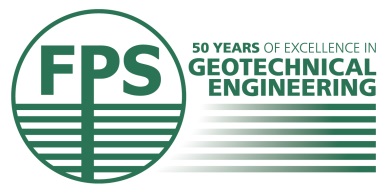 					FEDERATION OF PILING SPECIALISTSACCIDENT INCIDENT RATES FOR THE QUARTER ENDED 31.12.2015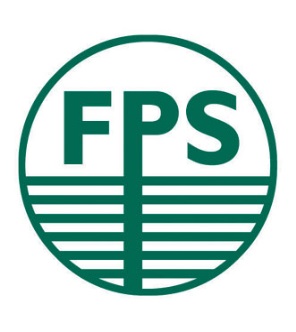 Accidents(per thousand at risk)Qtr Ended31.12.15Qtr Ended30.09.2015Qtr Ended30.06.2015Qtr Ended31.03.2015Qtr Ended31.12.14Quarterly Incidence Rate3.193.092.622.033.67Annual Incidence Rate 12.5612.7312.7213.9015.03Quarterly Incidence Rate – Specified Injuries0.210.820.400.411.05Annual Incidence Rate – Specified Injuries1.852.592.544.554.73Quarterly IR – all RIDDOR reportable1.491.651.211.021.31AIR – all RIDDOR reportable4.264.745.446.107.08Agency / Subcontract / Self EmployedNon-employees (No. of accidents)00000Dangerous Occurrences (non-injury)11011Number of Members Making Returns1717161818Number of Members with No Accidents859119Service StrikesElectricity15023Gas20012Water35414Other01383Total61171212No. with Permit to Work in place61071212